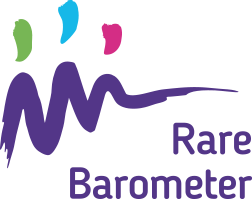 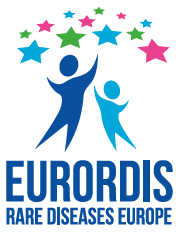 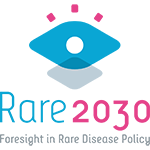 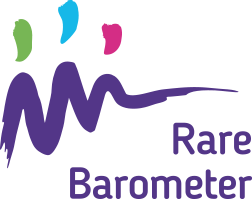 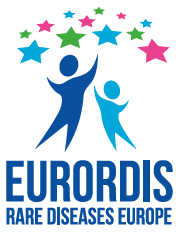 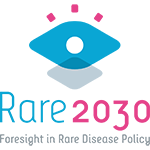 Мы хотим узнать ваше мнение! Примите участие в новом опросе #RareBarometer #Rare2030. Выскажите свое мнение о the future of your rare disease: tiny.cc/rare2030surveyКак можно улучшить ваше обслуживание в течение следующих 10 лет? Готовы ли вы чаще пользоваться электронными консультациями? Поделитесь своим мнением в новом опросе #RareBarometer #Rare2030: tiny.cc/rare2030surveyНе упустите шанс быть услышанным! Выскажите свое мнение по поводу перспектив в отношении вашей редкой болезни в новом опросе #RareBarometer #Rare2030. Опрос завершается  3 января 2021 г.: tiny.cc/rare2030survey